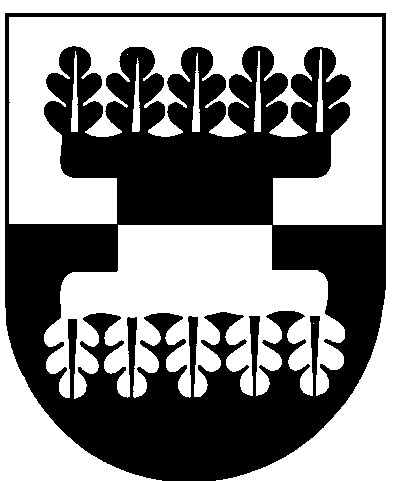 ŠILALĖS RAJONO SAVIVALDYBĖS ADMINISTRACIJOSDIREKTORIUSĮSAKYMASDĖL ŠILALĖS RAJONO SAVIVALDYBĖS ADMINISTRACIJOS CENTRALIZUOTO VIDAUS AUDITO SKYRIAUS VIDAUS AUDITO METODIKOS PATVIRTINIMO       2018 m. rugsėjo 4  d.      Nr. DĮV-977ŠilalėVadovaudamasis Lietuvos Respublikos vietos savivaldos įstatymo18 straipsnio 1 dalimi,  29 straipsnio 8 dalies 2 punktu, Lietuvos Respublikos vidaus kontrolės ir vidaus audito įstatymo 8 straipsnio 3 dalies 2 punktu,  Pavyzdine vidaus audito metodika, patvirtinta Lietuvos Respublikos finansų ministro 2003 m. gegužės 2 d. įsakymu Nr. 1K-117 „Dėl Pavyzdinės vidaus audito metodikos, Vidaus auditorių profesinės etikos taisyklių ir Vidaus audito poreikio įvertinimo analizės metmenų  patvirtinimo“:                    1. T v i r t i n u Šilalės rajono savivaldybės administracijos Centralizuoto vidaus audito skyriaus vidaus audito metodiką (pridedama).                   2. P r i p a ž į s t u  netekusiu galios Šilalės rajono savivaldybės administracijos direktoriaus 2012 m. sausio 10 d. įsakymą Nr. DĮV-50 „Dėl Šilalės rajono savivaldybės administracijos Centralizuoto vidaus audito skyriaus vidaus audito metodikos tvirtinimo“.                    3.  Į p a r e i g o j u  paskelbti šį įsakymą Šilalės rajono savivaldybės interneto svetainėje www.silale.lt.Šis įsakymas gali būti skundžiamas Lietuvos Respublikos administracinių bylų teisenos įstatymo nustatyta tvarka Lietuvos administracinių ginčų komisijos Klaipėdos apygardos skyriui              (H. Manto g. 37, 92236  Klaipėda) arba Regionų apygardos administracinio teismo Klaipėdos rūmams (Galinio Pylimo g. 9, 91230 Klaipėda), nuo šio įsakymo paskelbimo dienos.  Administracijos direktorius 	                                                            Raimundas Vaitiekus 